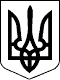                                            Розвадівська сільська радаСтрийського району Львівської області                                    Тридцять четверта   сесія VIII скликання                                                            (позачергова)                                                                             Р І Ш Е Н Н Я     16 лютого  2023 року                         с. Розвадів                                      №  1196            „Про затвердження звіту про виконання бюджету Розвадівської сільської ради за  2022 р.”          	Відповідно до вимог ст.80 Бюджетного кодексу України Розвадівська сільська радаВирішила:1. Затвердити:- звіт про  виконання бюджету Розвадівської сільської ради за січень-грудень 2022 р. з доходів в загальній сумі -  107602,6 тис.грн., в т.ч. загальний фонд –  106300,8 тис.грн., спеціальний фонд – 1301,8 тис.грн., з видатків  в загальній сумі    101425,0 тис.грн., в т.ч. загальний фонд – 94628,6 тис.грн.,  спеціальний фонд – 6796,4 тис. грн. 2. Контроль за виконанням даного рішення покласти на постійну комісію Розвадівської сільської ради з питань фінансів, бюджету, планування, соціально-економічного розвитку, інвестицій, міжнародного співробітництва та регуляторних актів (Зобнів А.М.).	Сільський голова				Роман СИДОР                                           Розвадівська сільська радаСтрийського району Львівської області                                    Тридцять четверта   сесія VIII скликання                                                         (позачергова)                                                                                          Р І Ш Е Н Н Я     16 лютого  2023 року                         с. Розвадів                                      №  1197             Про затвердження звіту сільського  головиРозвадівської сільської ради за 2022рЗаслухавши звіт сільського голови Розвадівської сільської ради Сидора Романа Ярославовича за 2022 рік, керуючись Законом України «Про місцеве самоврядування в Україні» Розвадівська сільська радаВИРІШИЛА :1. Затвердити звіт сільського голови Розвадівської сільської ради Сидора Романа Ярославовича за 2022 рік  (звіт додається).2. Визнати роботу сільського голови Розвадівської сільської ради Сидора Романа Ярославовича за 2022 рік задовільною.Сільський голова				Роман СИДОРЗВІТ за 2022 рікВідповідно до ст.42 Закону України «Про місцеве самоврядування в Україні», Розвадівський сільський голова, звітуючи про свою роботу та роботу виконавчих установ сільської ради за 2022 рік. Ніхто з нас не очікував, що у ХХІ столітті  крім пандемії COVID – 19  ми стикнемося  з вторгненням  Росії на територію нашої держави. Війна вплинула не тільки на громадянське суспільство, а й на діяльність органів влади.Ми  змушені були зупинити капітальні видатки, відкласти готові до реалізації проекти.Проте, Розвадівська сільська рада, виконавчий комітет, депутатський корпус зробили все від них залежне для нормального функціонування громади.Головним завданням у роботі  апарату ради  стала координація роботи усіх ланок, виконавчих органів, комунальних підприємств громади, старост сіл та співпраця з силами територіальної оборони та ЗСУ.Всі без винятку працівники сільської ради залишились на своїх робочих місцях і виконували свої посадові обов»язки, що в свою чергу додало мешканцям громади впевненості у завтрішньому дні.Загальна штатна чисельність працівників виконавчого комітету Розвадівської сільської ради 32,5  штатних одиниць.Очолює роботу ради сільський голова, маючи у підпорядкуванні секретаря ради, одного заступника та керуючого справами виконавчого комітету сільської ради, п»ять старост, фінансовий відділ, бухгалтерія, сектор землеустрою, служба у справах дітей, працівники ЦНАП та інших  спеціалістів ради.На території ради функціонують комунальні підприємства: центр фінансово- господарського та навчально- методичного забезпечення закладів освіти та культури, центр первинної медико- санітарної допомоги, Розвадівська ЖКП, дитячо - юнацька спортивна школа.Попри все, ми стараємось вирішувати соціально - побутові проблеми наших мешканців.Так станом на 31 грудня 2022 року до сільської ради надійшло 1029 звернень громадян.Протягом року проведено 14  пленарних сесійних засідань, прийнято 317 рішень. Виконавчим комітетом проведено 13 засідань а рішень прийнято 90. Видано 158 розпоряджень з основної діяльності та 190 з кадрових питань. Секретарем ради вчинено 50 нотаріальних дій.Також проведено державну реєстрацію актів цивільного стану, а саме: 193 актових записів смерть, 49- народження, 70- шлюбів.На утримання апарату сільської ради за 2022 рік спрямовано кошти в сумі 11 929 375,26 грн.,  зокрема :на оплату енергоносіїв по апарату  337 085,47 грн. ,на оплату заробітної плати з нарахуваннями – 10 998 490,17 грн.,на придбання матеріалів та на оплату робіт та послуг –552764,52  грн.Витрати на ЦНАП становлять 191020,34 грн. зокрема оплачено послуги утримання в належному стані внутрішніх мереж електропостачання приміщення ЦНАП в с.Пісочна,придбання комплекту захисту інформації; придбання токенів дла старостів та проведення навчання.Проведено капітальний ремонт(утеплення фасаду адмінбудинку) в с.Розвадів на суму 1 006 525,00грн.На забезпечення заходів у сфері соціального забезпечення малозабезпечених верств населення Розвадівської сільської ради за 2022 рік спрямовано 553 981,50 грн. для виплати матеріальних допомог на лікування, поховання та інших видів домомог.На проведення навчально-тренувальних змагань  було використано            276 391,00 грн., а саме на оплату внесків за участь футбольних команд громади , перевезення команд та придбання футбольного інвентарю.На організацію благоустрою населених пунктів громади по загальному фонду було використано  кошти в сумі 2 254 561,25 грн. , з них523 025,15грн. на оплату електроенергії вуличного освітлення сіл Розвадівської сільської ради,178599,00грн(вивезення сміття).Придбано світлодіодних лампочок на суму 44520,00грн.придбання матеріалів(світильники LED-30Вт для утрим мережі зовн.освітл)-на суму 39440,00грн.На оплату послуги з утримання мережі зовнішнього освітлення використано 1 402 380.00грн. Зокрема роботи проведені:у с.Розвадів на суму-427675,00 грн.по вулиці:Луки,Л.Українки,Шевченка,Чайковського,Галицького,Сагайдачного,Долішнівка,Вишнева,Бандери.у с.Пісочна на суму 145862,00 грн..по вулицях:Франка ,22-го січняу с.Черниця на суму 185746,00грн.по вулицях:Л.Українки,Майдан УСС,Дністровськау с.Надітичі на суму 99579,00грн.по вулицяхІв.Франка,Наддністрянська.у с.Верин на суму 148453,00грн.по вулицях Загуменна,Ів.Франка,Шевченка.у с.Крупсько  на суму 97904 на сумупо вулицях:Шевченка,Бандери,В.Великогоу с.Держів на суму 99878,00грн.по вулицях в с.Держів та вул.Л.Українкиу с.Київець на суму197278,00грн.по вулицях:Шевченка,Наддністрянська.Також було зроблено капітальний ремонт тротуару по вул.Польова в с.Черниця на суму 1 314 645,5грн.На утримання та розвиток автомобільних доріг та дорожньої інфраструктури на території Розвадівської сільської ради за 2022 рік використано 483 485,00 грн.на поточний ремонт :у с.Розвадів по вул.Вишнева(грейдерування),Сагайдачного, Сонячна на суму 192817грн.у с.Держів вул Стефаника,Шевченка на суму 94604,00;у с.Верин вул.Коновальця на суму 48367,00грн.у с.Пісочна Привокзальна 48791,00 вул.22-го січня(грейдерування)-98906,00грн.Також проведений  капітальний ремонт дороги по вул.Б.Хмельницького від буд.№158 до буд.№168 в с.Розвадів. на суму 1 352 819,84 тис. грн.На потреби територіальної оборони було використано 492 880,00грн. зокрема організація харчування територіальної оборони, придбання палива, гучномовців.Придбано  джерело резервного живлення(генератор бензиновий 2,5-2,8кВт 3шт) на суму 89 400,00грн.На висвітлення діяльності Розвадівської сільської ради спрямовано кошти в сумі 100 000грн. ( газета «Громада» ).Проведено оплату за виготовлення  ПКД по об’єкту: Будівництво амбул.заг.практ.сімейн.медицини по  вул.Б.Хмельницького в с.Розвадів на суму 332 491,00грн.З місцевого бюджету Розвадівської сільської ради до бюджету Стрийської міської ради було перераховано трансфертів в сумі 100 000,00 грн. для матеріального забезпечення територіальної оборони та до обласного бюджету кошти в сумі 20 000,00грн. для реалізації програми інформатизації "Цифрова Львівщина".Розвадівська сільська рада тісно співпрацює з сусідніми громадами та органами державної влади. Так протягом року було надано ряд субвенцій. Зокрема:субвенція департаменту дорожнього господарства Львівської ОВА- 2 800 000 грн. на капітальний ремонт дороги  у с.Київецьсубвенція  ГУНП у Львівській області  -  89 962 грн. та 35000 грн.субвенція Державній пожежно- рятувальній частині – 900 000 грн.,субвенція ВЧА 7077 м. Стрий -  165 000 грн.,субвенція Стрийському терцентру комплектування ( військомат) – 60 000 грнсубвенція Миколаївській КЦЛ – 700 000 грн.,субвенція Миколаївській ОТГ – 2 773 000 грн.,( школа мистецтв, реабілітаційний центр, терцентр, садочки)субвенція Новороздільській  ОТГ – 100 000 грн.,( садочок с. Березина),субвенція Львівській обласній раді «Цифрова Львівщина» - 20 000 грн.,субвенція Стрийській ОТГ ( 65 батальон тероборони) – 96 782 грн.,Бюджет Розвадівської сільської ради за 2022 рік виконано:- по податку та збору на доходи фізичних осіб -   102,7- по рентній платі за спеціальне використання лісових ресурсів – 100,2 % - по рентній платі за користування надрами загальнодержавного значення –117,7 %- по рентній платі за користування надрами місцевого значення – 100,0- по акцизному податку з реалізації суб’єктами господарювання роздрібної торгівлі підакцизних товарів – 102,5 %- по єдиному податку –  104,3 %- по платі за надання адміністративних послуг – 115,0 %Не виконано план за 2022 рік :-        по акцизному податку з вироблених та ввезених на митну територію України підакцизних товарів (продукції) (пальне) – 81,9 % (план 2620,6 тис.грн., факт  2146,3 тис.грн., недоотримано 474,3 тис.грн.). Таке невиконання плану пояснюється тим, що згідно змін під час війни введено нульову ставку акцизу на бензин, дизельне пальне та скраплений газ. Пільга  діяла з квітня місяця по 30 вересня 2022 року.Видаткова частина за 2022 рік по загальному фонду бюджету Розвадівської сільської ради виконана на  91,2 % до плану на 2022р.,( план на 2022р. 103735,4 тис.грн. касові видатки 94628,6 тис.грн., зареєстровані фінансові зобовязання 118,9 тис.грн.). По спеціальному фонду  видатки проведено на 6796,4 тис.грн., що становить 30,8 % до річних призначень на 2022 рік. ( уточнений план на 2022 рік 22037,6 тис.грн., зареєстровані фінансові зобовязання склали 67,6 тис.грн.).Трансферти з інших бюджетів:базова дотація з державного бюджету – 14 729 000освітня субвенція – 34 070 600 грн.,дотація на енергоносії – 570  000  грн.,державна підтримка осіб з особливими освітніми потребами – 56 400 грн.,Протягом звітного періоду забезпечено в повному обсязі оплату заробітної плати та комунальних послуг.Сектором  землеустрою і кадастру Розвадівської сільської ради у 2022 році розглянуто 334 звернення громадян, підготовлено 150 рішень, внесено змін в 11 договорів оренди земельних ділянок.Основу сільськогосподарського виробництва громади складають 12 підприємств, 6 із них фермерські.Твариництвом займаються два підприємства - ФГ « Улар» - вирощування птиці, та  ФГ «Мелешко В.Г.» - молочне скотарство ( 290 голів ВРХ).Для підтримки особистих селянських господарств сектором розроблено програму «Ефективність ведення галузей сільського господарства агропромислового комплексу у 2022 році», що дало змогу надати фінансову підтримку господарствам (по 1 тис. грн.), які мають на утриманні 4 і більше корів молочного напрямку.Рослинництвом займаються 10 сільськогосподарських підприємств, які обробляють 2450 га землі. ТзОВ «Біорена», ФГ «Поляна», ПАФ «Батько і син», ТзОВ «Сегер», ФГ «Культус Агро», ТзОВ «Акріс-Захід», СФГ «Швець», ФГ «Овочівництво», ФОП Кисіль Р.Б., ТзОВ «Когут».Особливої уваги у 2022 році потребувало питання соціального захисту населення. Сільською радою на належному рівні організовано дану роботу. Зокрема, постійно, на контролі сільської ради надання соціальних послуг для багатодітних сімей, осіб та дітей з інвалідністю. Окремо слід зазначити роботу з внутрішньо-переселеними особами. Хочу подякувати усім працівникам сільської ради, старостам, директорам шкіл і садочків, медичним працівникам, працівникам культури, депутатам за чітку організацію роботи з прийняття біженців. З перших днів війни пліч-о-пліч ви приймали людей, готували передачі солдатам, жертвували свій час і кошти.Ми налагодили співпрацю з Благодійним фондом «Карітас» Львівською обласною організацією Червоного Хреста України, Стрийським волонтерським центром, тощо.Окремо хочу виділити ФГ «Улар», ФГ «Біорена» та Промислово-Будівельну групу «Ковальська». Майже 2000 осіб з початку війни отримали допомогу нашої громади. Зараз більше ніж 300 осіб продовжують проживати на наших тиренах отримуючи всю необхідну допомогу.Загалом сільською радою у 2022 році виплачено: 445 тис. грн. згідно комплексної програми соціальної підтримки окремих категорій громадян, та програми підтримки учасників АТО (ООС).Значної уваги потребують діти, що позбавлені батьківського піклування. На обліку у служби у справах дітей Розвадівської сільської ради перебуває 17 дітей-сиріт, які влаштовані в сім'ї.Впродовж 2022 року розпорядженням голови Розвадівської сільської ради на первинний облік поставлено 1 дитину, позбавлену батьківського піклування, надано статус дитини та влаштовано в сім’ю громадян під опіку (піклування) та 1 дитину, позбавлену батьківського піклування, знято з первинного обліку у зв’язку із досягненням повноліття. Службою у справах дітей здійснюється постійний контроль за дотриманням житлових та майнових прав дітей. Також проводиться контроль за додержанням прав дітей через проведення обстежень їх умов проживання про що складаються відповідні акти. Дані акти наявні в особових справах дітей, також є щорічні висновки про стан утримання, навчання та виховання дитини-сироти чи дитини, позбавленої батьківського піклування.На профілактичному обліку в відділ служби у справах дітей виконавчого комітету Розвадівської сільської ради перебуває 23 дитини, як такі, що опинились у складних життєвих обставинах, які проживають у 8 сім’ях, де батьки ухиляються від виконання своїх батьківських обов’язків. На кожну підоблікову дитину заведено особову справу, яка впродовж року оновлюється відповідними документами. Службою у справах дітей здійснюються заходи щодо соціального захисту і захисту прав та інтересів дітей, що перебувають у складних життєвих обставинах. Впродовж 2022 року працівниками відділу служби у справах дітей виконавчого комітету Розвадівської сільської ради спільно з ювенальною превенцією відділення поліції № 2 Стрийського районного управління поліції ГУНП у Львівській області, старостами старостинських округів Розвадівської сільської ради обстежено умови проживання 45 сімей, де виховується 63 дитини. За результатами обстежень, у зв’язку із ухиленням батьків від виконання своїх батьківських обов’язків, розпорядженням голови Розвадівської сільської ради 10 дітей, які виховуються у 5 сім’ях взято на профілактичний облік служби у справах дітей, а також 5 батьків притягнуто до адміністративної відповідальності за ч.2 ст.184 КУпАП (Ухилення батьків або осіб, які їх замінюють, від виконання передбачених законодавством обов’язків щодо забезпечення необхідних умов життя, навчання та виховання неповнолітніх дітей). З підобліковими дітьми, їх батьками та опікунами за місцем їх проживання, а також у школах проводяться профілактично-виховні бесіди про відвідування занять у школі, шкідливий вплив алкогольних напоїв та тютюнових виробів на організм дитини, ознаки та види домашнього насильства в сім’ї.На території Розвадівської сільської ради на кінець 2022 року зареєстровано 37 внутрішньо переміщених дітей. Із внутрішньо переміщених дітей, які мають соціальний статус, на території Розвадівської сільської ради перебуває дитячий будинок сімейного типу(ДБСТ), де у батьків-вихователів на проживанні перебуває 8 дітей-сиріт, дітей, позбавлених батьківського піклування та 1 рідна дитина. ДБСТ прибуло із Дніпропетровської області, на даний час проживають у с. Верин, Стрийського району Львівської області. Службою у справах дітей Розвадівської сільської ради, згідно чинного законодавства здійснюються всі відповідні заходи щодо здійснення контролю за дотримання прав внутрішньо переміщених статусних дітей.Попри важку ситуацію в державі не залишилось осторонь робота з молодим поколінням громади. Протягом року діяла Програма розвитку масового футболу, здійснювались заходи  суспільно політичного характеру,оздоровчої рухової активності. Працівники сільської ради брали участь в онлайн семінарах  і тренінгах. «Активні парки- локації здорової України», «Посилення стійкості до шкідливих інформаційних впливів під час війни», «Основи кібербезпеки для представників державних органів та місцевого самоврядування», «Нові сайти для громад» тощо.Також  продовжено роботу проекту Програми  транскордонного співробітництва «Польща- Україна 2014-2020»  де молодь громади, а також працівники освіти і культури  мали змогу ділитись досвідом зі своїми колегами з гміни Богухвала республіки Польща.До Дня  Української Державності проведено велопробіг «Сила в Єдності», на підтримку ЗСУ. «Берегами Дністра», а  дитячо – юнацькі турніри з футболу стали окремою ланкою спортивного життя громади.Структурним підрозділом виконавчого комітету є ЦНАП, розташований у с.Пісочна. Тут громадяни мають змогу отримати 163 адміністративні послуги.        За 12 місяців 2022 року в ЦНАПі  надано 3540 адміністративних послуг. З них 442 послуги пов’язані з реєстрацією та зняттям з реєстрації місця проживання та видачею витягу про реєстрацію місця проживання.2690 послуг соціального характеру, а саме: призначення державної соціальної допомоги малозабезпеченим сім’ям та на дітей одиноким матерям, призначення пільги на оплату житла, комунальних послуг, Пакунок Малюка, для призначення державної допомоги при народженні дитини, для призначення щомісячної адресної грошової допомоги внутрішньо переміщеним особам для покриття витрат на проживання, в тому числі на оплату житлово-комунальних послуг .Із початку запровадження в Україні воєнного стану адміністраторам ЦНАПу повністю взяли на себе роботу з внутрішньо переміщеними особами. Адміністраторами ЦНАП було взято на облік 489 ВПО та оформлено стільки ж заяв про надання допомоги на проживання внутрішньо переміщеним особам.У 2022 році у ЦНАП підключено до Єдиної електронної системи у сфері Будівництва. Через даний реєстр надаються послуги з присвоєння адрес житловому будинку, надаються містобудівні умови та обмеження.У 2022 році ЦНАПу надано доступ до Держгеокадастру. Жителі громади отримують Витяги з земельного кадастру про земельну ділянку.Також для створення більш комфортних умов для суб’єктів звернення з червня місяця у ЦНАПі кожну четверту середу місяця здійснюють прийом громадян спеціалісти Головного управління Пенсійного фонду України у Львівській області.Протягом року сільською радою здійснено нагляд за дотриманням  інтересів громади у судах України. Працівники сільської ради виступали з позовами у Миколаївському районному суді ( 11 справ), Львівському апеляційному суді (12 справ), Касаційному цивільному суді ( 1 справа), Господарському суді Львівської області  ( 2 справи). Також належним чином видавались розпорядження голови, рішення виконкому та сесій. Велась робота з проведення у відповідність до чинного законодавства нормативних актів ради.Для  висвітлення роботи ради оформлено договір співпраці з газетою «Громада» а також постійно оновлюється інформація на сайті громади www. rozvadivotg.gov.ua , та її офіційній  Facebook   сторінці   www. Facebook.com/ rozvadivotg.2022 рік мав стати для громади роком розвитку, роком реалізації цільових програм, роком зміцнення інфраструктури та матеріальної бази. Але, триває, боротьба за нашу незалежність.Захист нашої свободи та територіальної цілісності відтіснив на другий план реалізацію проектів і задумів. З 24 лютого в громаді мобілізовано 195 осіб. Нажаль маємо загиблих, поранених, тих, що пропали безвісті.Особливо хочу подякувати усім, хто долучається до волонтерської роботи та допомоги ЗСУ. Відрадно, що жоден старостинський округ не залишається осторонь. Як ніколи ми єдині і об'єднані, віримо в перемогу.Від себе особисто хочу подякувати усім мешканцям громади за патріотизм, жертовність та силу духу. Ми переможемо, бо з нами Бог! Дякуємо усім за увагу.Слава Україні!Сільський голова				Роман СИДОР                                                                                                                                Звіт                                                                                                                                  Звіт                                                                                                                                  Звіт                                                                                                                                  Звіт                                                                                                                                  Звіт                                                                                                                                  Звіт                                                                                                                                  Звіт                                                                                                                                  Звіт                                                                                                                                  Звіт                                                                                                                                  Звіт                                                                                                                                  Звіт   про виконання  бюджету  Розвадівської сільської ради  січень-грудень 2022 рік про виконання  бюджету  Розвадівської сільської ради  січень-грудень 2022 рік про виконання  бюджету  Розвадівської сільської ради  січень-грудень 2022 рік про виконання  бюджету  Розвадівської сільської ради  січень-грудень 2022 рік про виконання  бюджету  Розвадівської сільської ради  січень-грудень 2022 рік про виконання  бюджету  Розвадівської сільської ради  січень-грудень 2022 рік про виконання  бюджету  Розвадівської сільської ради  січень-грудень 2022 рік про виконання  бюджету  Розвадівської сільської ради  січень-грудень 2022 рік про виконання  бюджету  Розвадівської сільської ради  січень-грудень 2022 рік про виконання  бюджету  Розвадівської сільської ради  січень-грудень 2022 рік про виконання  бюджету  Розвадівської сільської ради  січень-грудень 2022 рік про виконання  бюджету  Розвадівської сільської ради  січень-грудень 2022 рік про виконання  бюджету  Розвадівської сільської ради  січень-грудень 2022 рік про виконання  бюджету  Розвадівської сільської ради  січень-грудень 2022 рік про виконання  бюджету  Розвадівської сільської ради  січень-грудень 2022 рік про виконання  бюджету  Розвадівської сільської ради  січень-грудень 2022 рік1.Доходи.1.Доходи.1.Доходи.1.Доходи.1.Доходи.1.Доходи.тис.грн.тис.грн.тис.грн.Найменування доходів згідно з бюджетною класифікацієюНайменування доходів згідно з бюджетною класифікацієюНайменування доходів згідно з бюджетною класифікацієюНайменування доходів згідно з бюджетною класифікацієюНайменування доходів згідно з бюджетною класифікацієюНайменування доходів згідно з бюджетною класифікацієюКодКодЗагальний фондЗагальний фондЗагальний фондЗагальний фондЗагальний фондЗагальний фондЗагальний фондЗагальний фондЗагальний фондЗагальний фондЗагальний фондЗагальний фондЗагальний фондЗагальний фондЗагальний фондЗагальний фондЗагальний фондЗагальний фондЗагальний фондЗагальний фондСпеціальний фондСпеціальний фондСпеціальний фондСпеціальний фондСпеціальний фондСпеціальний фондСпеціальний фондСпеціальний фондНайменування доходів згідно з бюджетною класифікацієюНайменування доходів згідно з бюджетною класифікацієюНайменування доходів згідно з бюджетною класифікацієюНайменування доходів згідно з бюджетною класифікацієюНайменування доходів згідно з бюджетною класифікацієюНайменування доходів згідно з бюджетною класифікацієюУточнений план на  січень-грудень    2022р.Уточнений план на  січень-грудень    2022р.Уточнений план на  січень-грудень    2022р.Факт за січень-грудень  2022р.Факт за січень-грудень  2022р.Факт за січень-грудень  2022р.% вик.% вик.% вик.% вик.Уточнений план на  січень-грудень    2022р.Уточнений план на  січень-грудень    2022р.Уточнений план на  січень-грудень    2022р.Факт за січень-грудень  2022р.Факт за січень-грудень  2022р.Факт за січень-грудень  2022р.% вик.% вик.% вик.Найменування доходів згідно з бюджетною класифікацієюНайменування доходів згідно з бюджетною класифікацієюНайменування доходів згідно з бюджетною класифікацієюНайменування доходів згідно з бюджетною класифікацієюНайменування доходів згідно з бюджетною класифікацієюНайменування доходів згідно з бюджетною класифікацієюУточнений план на  січень-грудень    2022р.Уточнений план на  січень-грудень    2022р.Уточнений план на  січень-грудень    2022р.Факт за січень-грудень  2022р.Факт за січень-грудень  2022р.Факт за січень-грудень  2022р.% вик.% вик.% вик.% вик.Уточнений план на  січень-грудень    2022р.Уточнений план на  січень-грудень    2022р.Уточнений план на  січень-грудень    2022р.Факт за січень-грудень  2022р.Факт за січень-грудень  2022р.Факт за січень-грудень  2022р.% вик.% вик.% вик.Податкові надходженняПодаткові надходженняПодаткові надходженняПодаткові надходженняПодаткові надходженняПодаткові надходження100000001000000054707,854707,854707,856059,856059,856059,8102,5102,5102,5102,565656551,651,651,679,479,479,4Податки на доходи, податки на прибуток, податки на збільшення ринковоє вартостіПодатки на доходи, податки на прибуток, податки на збільшення ринковоє вартостіПодатки на доходи, податки на прибуток, податки на збільшення ринковоє вартостіПодатки на доходи, податки на прибуток, податки на збільшення ринковоє вартостіПодатки на доходи, податки на прибуток, податки на збільшення ринковоє вартостіПодатки на доходи, податки на прибуток, податки на збільшення ринковоє вартості110000001100000029326,229326,229326,230110,730110,730110,7102,7102,7102,7102,7Податок та збір на доходи фізичних осібПодаток та збір на доходи фізичних осібПодаток та збір на доходи фізичних осібПодаток та збір на доходи фізичних осібПодаток та збір на доходи фізичних осібПодаток та збір на доходи фізичних осіб110100001101000029326,229326,229326,230110,730110,730110,7102,7102,7102,7102,7Податок на  доходи фізичних осіб, що сплачується податковими агентами, із доходів платника податків у вигляді заробітної платиПодаток на  доходи фізичних осіб, що сплачується податковими агентами, із доходів платника податків у вигляді заробітної платиПодаток на  доходи фізичних осіб, що сплачується податковими агентами, із доходів платника податків у вигляді заробітної платиПодаток на  доходи фізичних осіб, що сплачується податковими агентами, із доходів платника податків у вигляді заробітної платиПодаток на  доходи фізичних осіб, що сплачується податковими агентами, із доходів платника податків у вигляді заробітної платиПодаток на  доходи фізичних осіб, що сплачується податковими агентами, із доходів платника податків у вигляді заробітної плати110101001101010027076,227076,227076,227503,927503,927503,9101,6101,6101,6101,6Податок на доходи фізичних осіб з грошового забезпечення, грошових винагород та інших виплат, одержаних військовослужбовцями та особами рядового і начальницького складу, що сплачується податковими агентамиПодаток на доходи фізичних осіб з грошового забезпечення, грошових винагород та інших виплат, одержаних військовослужбовцями та особами рядового і начальницького складу, що сплачується податковими агентамиПодаток на доходи фізичних осіб з грошового забезпечення, грошових винагород та інших виплат, одержаних військовослужбовцями та особами рядового і начальницького складу, що сплачується податковими агентамиПодаток на доходи фізичних осіб з грошового забезпечення, грошових винагород та інших виплат, одержаних військовослужбовцями та особами рядового і начальницького складу, що сплачується податковими агентамиПодаток на доходи фізичних осіб з грошового забезпечення, грошових винагород та інших виплат, одержаних військовослужбовцями та особами рядового і начальницького складу, що сплачується податковими агентамиПодаток на доходи фізичних осіб з грошового забезпечення, грошових винагород та інших виплат, одержаних військовослужбовцями та особами рядового і начальницького складу, що сплачується податковими агентами1101020011010200130013001300131913191319101,5101,5101,5101,5Податок на доходи фізичних осіб, що сплачується податковими агентами , із доходів платника податку інших ніж заробітна платаПодаток на доходи фізичних осіб, що сплачується податковими агентами , із доходів платника податку інших ніж заробітна платаПодаток на доходи фізичних осіб, що сплачується податковими агентами , із доходів платника податку інших ніж заробітна платаПодаток на доходи фізичних осіб, що сплачується податковими агентами , із доходів платника податку інших ніж заробітна платаПодаток на доходи фізичних осіб, що сплачується податковими агентами , із доходів платника податку інших ніж заробітна платаПодаток на доходи фізичних осіб, що сплачується податковими агентами , із доходів платника податку інших ніж заробітна плата1101040011010400770,0770,0770,01109,21109,21109,2144,1144,1144,1144,1Податок на доходи фізичних осіб, що сплачується фізичними особами за результатами річного декларуванняПодаток на доходи фізичних осіб, що сплачується фізичними особами за результатами річного декларуванняПодаток на доходи фізичних осіб, що сплачується фізичними особами за результатами річного декларуванняПодаток на доходи фізичних осіб, що сплачується фізичними особами за результатами річного декларуванняПодаток на доходи фізичних осіб, що сплачується фізичними особами за результатами річного декларуванняПодаток на доходи фізичних осіб, що сплачується фізичними особами за результатами річного декларування1101050011010500180,0180,0180,0178,6178,6178,699,299,299,299,2Рентна плата та плата за використання інших природних ресурсівРентна плата та плата за використання інших природних ресурсівРентна плата та плата за використання інших природних ресурсівРентна плата та плата за використання інших природних ресурсівРентна плата та плата за використання інших природних ресурсівРентна плата та плата за використання інших природних ресурсів13000000130000007892,57892,57892,58125,18125,18125,1102,9102,9102,9102,9Рентна плата за спеціальне використання лісових ресурсівРентна плата за спеціальне використання лісових ресурсівРентна плата за спеціальне використання лісових ресурсівРентна плата за спеціальне використання лісових ресурсівРентна плата за спеціальне використання лісових ресурсівРентна плата за спеціальне використання лісових ресурсів1301000013010000154,0154,0154,0154,3154,3154,3100,2100,2100,2100,2Рентна плата за спеціальне використання лісових ресурсів в частині деревини, заготовленої в порядку рубок головного користування Рентна плата за спеціальне використання лісових ресурсів в частині деревини, заготовленої в порядку рубок головного користування Рентна плата за спеціальне використання лісових ресурсів в частині деревини, заготовленої в порядку рубок головного користування Рентна плата за спеціальне використання лісових ресурсів в частині деревини, заготовленої в порядку рубок головного користування Рентна плата за спеціальне використання лісових ресурсів в частині деревини, заготовленої в порядку рубок головного користування Рентна плата за спеціальне використання лісових ресурсів в частині деревини, заготовленої в порядку рубок головного користування 130101001301010066,066,066,066,166,166,1100,2100,2100,2100,2Рентна плата за спеціальне використання лісових ресурсів (крім рентної плати за спеціальне використання лісових ресурсів в частині деревини, заготовленої в порядку рубок головного користування)Рентна плата за спеціальне використання лісових ресурсів (крім рентної плати за спеціальне використання лісових ресурсів в частині деревини, заготовленої в порядку рубок головного користування)Рентна плата за спеціальне використання лісових ресурсів (крім рентної плати за спеціальне використання лісових ресурсів в частині деревини, заготовленої в порядку рубок головного користування)Рентна плата за спеціальне використання лісових ресурсів (крім рентної плати за спеціальне використання лісових ресурсів в частині деревини, заготовленої в порядку рубок головного користування)Рентна плата за спеціальне використання лісових ресурсів (крім рентної плати за спеціальне використання лісових ресурсів в частині деревини, заготовленої в порядку рубок головного користування)Рентна плата за спеціальне використання лісових ресурсів (крім рентної плати за спеціальне використання лісових ресурсів в частині деревини, заготовленої в порядку рубок головного користування)130102001301020088,088,088,088,288,288,2100,2100,2100,2100,2Рентна плата за користування надрами загальнодержавного значенняРентна плата за користування надрами загальнодержавного значенняРентна плата за користування надрами загальнодержавного значенняРентна плата за користування надрами загальнодержавного значенняРентна плата за користування надрами загальнодержавного значенняРентна плата за користування надрами загальнодержавного значення13030000130300001311,51311,51311,51543,21543,21543,2117,7117,7117,7117,7Рентна плата за користування надрами для видобування корисних копалин загальнодержавного значення Рентна плата за користування надрами для видобування корисних копалин загальнодержавного значення Рентна плата за користування надрами для видобування корисних копалин загальнодержавного значення Рентна плата за користування надрами для видобування корисних копалин загальнодержавного значення Рентна плата за користування надрами для видобування корисних копалин загальнодержавного значення Рентна плата за користування надрами для видобування корисних копалин загальнодержавного значення 13030100130301005,55,55,55,75,75,7103,6103,6103,6103,6Рентна плата за користування надрами для видобування природного газу Рентна плата за користування надрами для видобування природного газу Рентна плата за користування надрами для видобування природного газу Рентна плата за користування надрами для видобування природного газу Рентна плата за користування надрами для видобування природного газу Рентна плата за користування надрами для видобування природного газу 13030800130308001306,01306,01306,01537,51537,51537,5117,7117,7117,7117,7Рентна плата за користування надрами місцевого значенняРентна плата за користування надрами місцевого значенняРентна плата за користування надрами місцевого значенняРентна плата за користування надрами місцевого значенняРентна плата за користування надрами місцевого значенняРентна плата за користування надрами місцевого значення13040000130400006427,06427,06427,06427,66427,66427,6100,0100,0100,0100,0Рентна плата за користування надрами для видобування корисних копалин місцевого значенняРентна плата за користування надрами для видобування корисних копалин місцевого значенняРентна плата за користування надрами для видобування корисних копалин місцевого значенняРентна плата за користування надрами для видобування корисних копалин місцевого значенняРентна плата за користування надрами для видобування корисних копалин місцевого значенняРентна плата за користування надрами для видобування корисних копалин місцевого значення13040100130401005687,05687,05687,05687,15687,15687,1100,0100,0100,0100,0Рентна плата за користування надрами в цілях, не пов`язаних з видобуванням корисних копалинРентна плата за користування надрами в цілях, не пов`язаних з видобуванням корисних копалинРентна плата за користування надрами в цілях, не пов`язаних з видобуванням корисних копалинРентна плата за користування надрами в цілях, не пов`язаних з видобуванням корисних копалинРентна плата за користування надрами в цілях, не пов`язаних з видобуванням корисних копалинРентна плата за користування надрами в цілях, не пов`язаних з видобуванням корисних копалин1304020013040200740,0740,0740,0740,5740,5740,5100,1100,1100,1100,1Внутрішні податки на товари та послуги  Внутрішні податки на товари та послуги  Внутрішні податки на товари та послуги  Внутрішні податки на товари та послуги  Внутрішні податки на товари та послуги  Внутрішні податки на товари та послуги  140000014000003720,63720,63720,63315,83315,83315,889,189,189,189,1Акцизний податок з вироблених в Україні підакцизних товарів (продукції)Акцизний податок з вироблених в Україні підакцизних товарів (продукції)Акцизний податок з вироблених в Україні підакцизних товарів (продукції)Акцизний податок з вироблених в Україні підакцизних товарів (продукції)Акцизний податок з вироблених в Україні підакцизних товарів (продукції)Акцизний податок з вироблених в Україні підакцизних товарів (продукції)1402000014020000360,0360,0360,0323,9323,9323,990,090,090,090,0ПальнеПальнеПальнеПальнеПальнеПальне1402190014021900360,0360,0360,0323,9323,9323,990,090,090,090,0Акцизний податок з ввезених на митну територію України підакцизних товарів (продукції) Акцизний податок з ввезених на митну територію України підакцизних товарів (продукції) Акцизний податок з ввезених на митну територію України підакцизних товарів (продукції) Акцизний податок з ввезених на митну територію України підакцизних товарів (продукції) Акцизний податок з ввезених на митну територію України підакцизних товарів (продукції) Акцизний податок з ввезених на митну територію України підакцизних товарів (продукції) 14030000140300002260,62260,62260,61822,41822,41822,480,680,680,680,6ПальнеПальнеПальнеПальнеПальнеПальне14031900140319002260,62260,62260,61822,41822,41822,480,680,680,680,6Акцизний податок з реалізації суб`єктами господарювання роздрібної торгівлі підакцизних товарів 14040100-14040200Акцизний податок з реалізації суб`єктами господарювання роздрібної торгівлі підакцизних товарів 14040100-14040200Акцизний податок з реалізації суб`єктами господарювання роздрібної торгівлі підакцизних товарів 14040100-14040200Акцизний податок з реалізації суб`єктами господарювання роздрібної торгівлі підакцизних товарів 14040100-14040200Акцизний податок з реалізації суб`єктами господарювання роздрібної торгівлі підакцизних товарів 14040100-14040200Акцизний податок з реалізації суб`єктами господарювання роздрібної торгівлі підакцизних товарів 14040100-1404020014040000140400001100,01100,01100,01169,51169,51169,5106,3106,3106,3106,3Місцеві податкиМісцеві податкиМісцеві податкиМісцеві податкиМісцеві податкиМісцеві податки180000001800000013768,513768,513768,514508,214508,214508,2105,4105,4105,4105,4Податок на майноПодаток на майноПодаток на майноПодаток на майноПодаток на майноПодаток на майно18010000180100005768,55768,55768,56164,06164,06164,0106,9106,9106,9106,9Податок на нерухоме майно, відмінне від земельної ділянки, сплачений фізичними особами, які є власниками об`єктів житлової нерухомостіПодаток на нерухоме майно, відмінне від земельної ділянки, сплачений фізичними особами, які є власниками об`єктів житлової нерухомостіПодаток на нерухоме майно, відмінне від земельної ділянки, сплачений фізичними особами, які є власниками об`єктів житлової нерухомостіПодаток на нерухоме майно, відмінне від земельної ділянки, сплачений фізичними особами, які є власниками об`єктів житлової нерухомостіПодаток на нерухоме майно, відмінне від земельної ділянки, сплачений фізичними особами, які є власниками об`єктів житлової нерухомостіПодаток на нерухоме майно, відмінне від земельної ділянки, сплачений фізичними особами, які є власниками об`єктів житлової нерухомості1801020018010200200,0200,0200,0257,9257,9257,9129,0129,0129,0129,0Податок на нерухоме майно, відмінне від земельної ділянки, сплачений фізичними особами, які є власниками об`єктів нежитлової нерухомостіПодаток на нерухоме майно, відмінне від земельної ділянки, сплачений фізичними особами, які є власниками об`єктів нежитлової нерухомостіПодаток на нерухоме майно, відмінне від земельної ділянки, сплачений фізичними особами, які є власниками об`єктів нежитлової нерухомостіПодаток на нерухоме майно, відмінне від земельної ділянки, сплачений фізичними особами, які є власниками об`єктів нежитлової нерухомостіПодаток на нерухоме майно, відмінне від земельної ділянки, сплачений фізичними особами, які є власниками об`єктів нежитлової нерухомостіПодаток на нерухоме майно, відмінне від земельної ділянки, сплачений фізичними особами, які є власниками об`єктів нежитлової нерухомості1801030018010300135,0135,0135,0301,2301,2301,2223,1223,1223,1223,1Податок на нерухоме майно, відмінне від земельної ділянки, сплачений юридичними особами, які є власниками об`єктів нежитлової нерухомостіПодаток на нерухоме майно, відмінне від земельної ділянки, сплачений юридичними особами, які є власниками об`єктів нежитлової нерухомостіПодаток на нерухоме майно, відмінне від земельної ділянки, сплачений юридичними особами, які є власниками об`єктів нежитлової нерухомостіПодаток на нерухоме майно, відмінне від земельної ділянки, сплачений юридичними особами, які є власниками об`єктів нежитлової нерухомостіПодаток на нерухоме майно, відмінне від земельної ділянки, сплачений юридичними особами, які є власниками об`єктів нежитлової нерухомостіПодаток на нерухоме майно, відмінне від земельної ділянки, сплачений юридичними особами, які є власниками об`єктів нежитлової нерухомості1801040018010400440,0440,0440,0460,9460,9460,9104,8104,8104,8104,8Земельний податок з юридичних осіб  Земельний податок з юридичних осіб  Земельний податок з юридичних осіб  Земельний податок з юридичних осіб  Земельний податок з юридичних осіб  Земельний податок з юридичних осіб  1801050018010500545,0545,0545,0548,7548,7548,7100,7100,7100,7100,7Орендна плата з юридичних осіб  Орендна плата з юридичних осіб  Орендна плата з юридичних осіб  Орендна плата з юридичних осіб  Орендна плата з юридичних осіб  Орендна плата з юридичних осіб  18010600180106003948,53948,53948,54041,84041,84041,8102,4102,4102,4102,4Земельний податок з фізичних осіб  Земельний податок з фізичних осіб  Земельний податок з фізичних осіб  Земельний податок з фізичних осіб  Земельний податок з фізичних осіб  Земельний податок з фізичних осіб  1801070018010700280,0280,0280,0318,5318,5318,5113,8113,8113,8113,8Орендна плата з фізичних осіб  Орендна плата з фізичних осіб  Орендна плата з фізичних осіб  Орендна плата з фізичних осіб  Орендна плата з фізичних осіб  Орендна плата з фізичних осіб  1801090018010900220,0220,0220,0235,0235,0235,0106,8106,8106,8106,8Єдиний податок  Єдиний податок  Єдиний податок  Єдиний податок  Єдиний податок  Єдиний податок  18050000180500008000,08000,08000,08344,28344,28344,2104,3104,3104,3104,3Єдиний податок з юридичних осіб Єдиний податок з юридичних осіб Єдиний податок з юридичних осіб Єдиний податок з юридичних осіб Єдиний податок з юридичних осіб Єдиний податок з юридичних осіб 1805030018050300680,0680,0680,0708,9708,9708,9104,3104,3104,3104,3Єдиний податок з фізичних осіб Єдиний податок з фізичних осіб Єдиний податок з фізичних осіб Єдиний податок з фізичних осіб Єдиний податок з фізичних осіб Єдиний податок з фізичних осіб 18050400180504007100,07100,07100,07373,77373,77373,7103,9103,9103,9103,9Єдиний податок з сільськогосподарських товаровиробників, у яких частка сільськогосподарського товаровиробництва за попередній податковий (звітний) рік дорівнює або перевищує 75 відсотківЄдиний податок з сільськогосподарських товаровиробників, у яких частка сільськогосподарського товаровиробництва за попередній податковий (звітний) рік дорівнює або перевищує 75 відсотківЄдиний податок з сільськогосподарських товаровиробників, у яких частка сільськогосподарського товаровиробництва за попередній податковий (звітний) рік дорівнює або перевищує 75 відсотківЄдиний податок з сільськогосподарських товаровиробників, у яких частка сільськогосподарського товаровиробництва за попередній податковий (звітний) рік дорівнює або перевищує 75 відсотківЄдиний податок з сільськогосподарських товаровиробників, у яких частка сільськогосподарського товаровиробництва за попередній податковий (звітний) рік дорівнює або перевищує 75 відсотківЄдиний податок з сільськогосподарських товаровиробників, у яких частка сільськогосподарського товаровиробництва за попередній податковий (звітний) рік дорівнює або перевищує 75 відсотків1805050018050500220,0220,0220,0261,6261,6261,6118,9118,9118,9118,9Інші податки та збори Інші податки та збори Інші податки та збори Інші податки та збори Інші податки та збори Інші податки та збори 1900000190000065656551,651,651,679,479,479,4Екологічний податок Екологічний податок Екологічний податок Екологічний податок Екологічний податок Екологічний податок 190100001901000065656551,651,651,679,479,479,4Надходження від викидів забруднюючих речовин в атмосферне повітря стаціонарними джерелами забруднення Надходження від викидів забруднюючих речовин в атмосферне повітря стаціонарними джерелами забруднення Надходження від викидів забруднюючих речовин в атмосферне повітря стаціонарними джерелами забруднення Надходження від викидів забруднюючих речовин в атмосферне повітря стаціонарними джерелами забруднення Надходження від викидів забруднюючих речовин в атмосферне повітря стаціонарними джерелами забруднення Надходження від викидів забруднюючих речовин в атмосферне повітря стаціонарними джерелами забруднення 190101001901010058,458,458,448,048,048,082,282,282,2Надходження від скидів забруднюючих речовин безпосередньо у водні об`єкти Надходження від скидів забруднюючих речовин безпосередньо у водні об`єкти Надходження від скидів забруднюючих речовин безпосередньо у водні об`єкти Надходження від скидів забруднюючих речовин безпосередньо у водні об`єкти Надходження від скидів забруднюючих речовин безпосередньо у водні об`єкти Надходження від скидів забруднюючих речовин безпосередньо у водні об`єкти 19010200190102006,06,06,03,63,63,660,060,060,0Надходження від розміщення відходів у спеціально відведених для цього місцях чи на об`єктах, крім розміщення окремих видів відходів як вторинної сировини Надходження від розміщення відходів у спеціально відведених для цього місцях чи на об`єктах, крім розміщення окремих видів відходів як вторинної сировини Надходження від розміщення відходів у спеціально відведених для цього місцях чи на об`єктах, крім розміщення окремих видів відходів як вторинної сировини Надходження від розміщення відходів у спеціально відведених для цього місцях чи на об`єктах, крім розміщення окремих видів відходів як вторинної сировини Надходження від розміщення відходів у спеціально відведених для цього місцях чи на об`єктах, крім розміщення окремих видів відходів як вторинної сировини Надходження від розміщення відходів у спеціально відведених для цього місцях чи на об`єктах, крім розміщення окремих видів відходів як вторинної сировини 19010300190103000,60,60,60,00,00,0Неподаткові надходженняНеподаткові надходженняНеподаткові надходженняНеподаткові надходженняНеподаткові надходженняНеподаткові надходження200000002000000080,080,080,0323,4323,4323,4404,3404,3404,3404,3763,4763,4763,4729,4729,4729,495,595,595,5Доходи від власності та підприємницької діяльності  Доходи від власності та підприємницької діяльності  Доходи від власності та підприємницької діяльності  Доходи від власності та підприємницької діяльності  Доходи від власності та підприємницької діяльності  Доходи від власності та підприємницької діяльності  210000002100000000011,811,811,828,828,828,8Інші надходженняІнші надходженняІнші надходженняІнші надходженняІнші надходженняІнші надходження210800002108000000011,811,811,8Адміністративні штрафи та інші санкції Адміністративні штрафи та інші санкції Адміністративні штрафи та інші санкції Адміністративні штрафи та інші санкції Адміністративні штрафи та інші санкції Адміністративні штрафи та інші санкції 21081100210811007,17,17,1Адміністративні штрафи та штрафні санкції за порушення законодавства у сфері виробництва та обігу алкогольних напоїв та тютюнових виробів Адміністративні штрафи та штрафні санкції за порушення законодавства у сфері виробництва та обігу алкогольних напоїв та тютюнових виробів Адміністративні штрафи та штрафні санкції за порушення законодавства у сфері виробництва та обігу алкогольних напоїв та тютюнових виробів Адміністративні штрафи та штрафні санкції за порушення законодавства у сфері виробництва та обігу алкогольних напоїв та тютюнових виробів Адміністративні штрафи та штрафні санкції за порушення законодавства у сфері виробництва та обігу алкогольних напоїв та тютюнових виробів Адміністративні штрафи та штрафні санкції за порушення законодавства у сфері виробництва та обігу алкогольних напоїв та тютюнових виробів 21081500210815000,10,10,1Кошти гарантійного та реєстраційного внесків, що визначені Законом України `Про оренду державного та комунального майна`, які підлягають перерахуванню оператором електронного майданчика до відповідного бюджетуКошти гарантійного та реєстраційного внесків, що визначені Законом України `Про оренду державного та комунального майна`, які підлягають перерахуванню оператором електронного майданчика до відповідного бюджетуКошти гарантійного та реєстраційного внесків, що визначені Законом України `Про оренду державного та комунального майна`, які підлягають перерахуванню оператором електронного майданчика до відповідного бюджетуКошти гарантійного та реєстраційного внесків, що визначені Законом України `Про оренду державного та комунального майна`, які підлягають перерахуванню оператором електронного майданчика до відповідного бюджетуКошти гарантійного та реєстраційного внесків, що визначені Законом України `Про оренду державного та комунального майна`, які підлягають перерахуванню оператором електронного майданчика до відповідного бюджетуКошти гарантійного та реєстраційного внесків, що визначені Законом України `Про оренду державного та комунального майна`, які підлягають перерахуванню оператором електронного майданчика до відповідного бюджету21082400210824004,64,64,6Надходження коштів від відшкодування втрат сільськогосподарського і лісогосподарського виробництва  Надходження коштів від відшкодування втрат сільськогосподарського і лісогосподарського виробництва  Надходження коштів від відшкодування втрат сільськогосподарського і лісогосподарського виробництва  Надходження коштів від відшкодування втрат сільськогосподарського і лісогосподарського виробництва  Надходження коштів від відшкодування втрат сільськогосподарського і лісогосподарського виробництва  Надходження коштів від відшкодування втрат сільськогосподарського і лісогосподарського виробництва  211100002111000028,828,828,8Адміністративні збори та платежі, доходи від некомерційної господарської діяльності Адміністративні збори та платежі, доходи від некомерційної господарської діяльності Адміністративні збори та платежі, доходи від некомерційної господарської діяльності Адміністративні збори та платежі, доходи від некомерційної господарської діяльності Адміністративні збори та платежі, доходи від некомерційної господарської діяльності Адміністративні збори та платежі, доходи від некомерційної господарської діяльності 220000002200000080,080,080,089,289,289,2111,5111,5111,5111,5000000Плата за надання адміністративних послугПлата за надання адміністративних послугПлата за надання адміністративних послугПлата за надання адміністративних послугПлата за надання адміністративних послугПлата за надання адміністративних послуг220100002201000038,038,038,043,743,743,7115,0115,0115,0115,0Плата за надання інших адміністративних послугПлата за надання інших адміністративних послугПлата за надання інших адміністративних послугПлата за надання інших адміністративних послугПлата за надання інших адміністративних послугПлата за надання інших адміністративних послуг220125002201250038383843,743,743,7115,0115,0115,0115,0Адміністративний збір за державну реєстрацію речових прав на нерухоме майно та їх обтяженьАдміністративний збір за державну реєстрацію речових прав на нерухоме майно та їх обтяженьАдміністративний збір за державну реєстрацію речових прав на нерухоме майно та їх обтяженьАдміністративний збір за державну реєстрацію речових прав на нерухоме майно та їх обтяженьАдміністративний збір за державну реєстрацію речових прав на нерухоме майно та їх обтяженьАдміністративний збір за державну реєстрацію речових прав на нерухоме майно та їх обтяжень220800002208000042,042,042,045,445,445,4108,1108,1108,1108,1Надходження від орендної плати за користування цілісним майновим комплексом та іншим державним майномНадходження від орендної плати за користування цілісним майновим комплексом та іншим державним майномНадходження від орендної плати за користування цілісним майновим комплексом та іншим державним майномНадходження від орендної плати за користування цілісним майновим комплексом та іншим державним майномНадходження від орендної плати за користування цілісним майновим комплексом та іншим державним майномНадходження від орендної плати за користування цілісним майновим комплексом та іншим державним майном220804002208040042,042,042,045,445,445,4108,1108,1108,1108,1Державне митоДержавне митоДержавне митоДержавне митоДержавне митоДержавне мито22090000220900000,00,00,00,10,10,1Державне мито, що сплачується за місцем розгляду та оформлення документів, у тому числі за оформлення документів на спадщину і дарування  Державне мито, що сплачується за місцем розгляду та оформлення документів, у тому числі за оформлення документів на спадщину і дарування  Державне мито, що сплачується за місцем розгляду та оформлення документів, у тому числі за оформлення документів на спадщину і дарування  Державне мито, що сплачується за місцем розгляду та оформлення документів, у тому числі за оформлення документів на спадщину і дарування  Державне мито, що сплачується за місцем розгляду та оформлення документів, у тому числі за оформлення документів на спадщину і дарування  Державне мито, що сплачується за місцем розгляду та оформлення документів, у тому числі за оформлення документів на спадщину і дарування  22090100220901000,10,10,1Інші неподаткові надходження  Інші неподаткові надходження  Інші неподаткові надходження  Інші неподаткові надходження  Інші неподаткові надходження  Інші неподаткові надходження  2400000024000000000222,4222,4222,40,70,70,7Інші надходженняІнші надходженняІнші надходженняІнші надходженняІнші надходженняІнші надходження2406000024060000000222,4222,4222,40,70,70,7Інші надходженняІнші надходженняІнші надходженняІнші надходженняІнші надходженняІнші надходження2406030024060300222,4222,4222,4Грошові стягнення за шкоду, заподіяну порушенням законодавства про охорону навколишнього природного середовища внаслідок господарської та іншої діяльності Грошові стягнення за шкоду, заподіяну порушенням законодавства про охорону навколишнього природного середовища внаслідок господарської та іншої діяльності Грошові стягнення за шкоду, заподіяну порушенням законодавства про охорону навколишнього природного середовища внаслідок господарської та іншої діяльності Грошові стягнення за шкоду, заподіяну порушенням законодавства про охорону навколишнього природного середовища внаслідок господарської та іншої діяльності Грошові стягнення за шкоду, заподіяну порушенням законодавства про охорону навколишнього природного середовища внаслідок господарської та іншої діяльності Грошові стягнення за шкоду, заподіяну порушенням законодавства про охорону навколишнього природного середовища внаслідок господарської та іншої діяльності 24062100240621000,70,70,7Кошти за шкоду, що заподіяна на земельних ділянках державної та комунальної власності, які не надані у користування та не передані у власність, внаслідок їх самовільного зайняття, використання не за цільовим призначенням, зняття ґрунтового покриву (родючоКошти за шкоду, що заподіяна на земельних ділянках державної та комунальної власності, які не надані у користування та не передані у власність, внаслідок їх самовільного зайняття, використання не за цільовим призначенням, зняття ґрунтового покриву (родючоКошти за шкоду, що заподіяна на земельних ділянках державної та комунальної власності, які не надані у користування та не передані у власність, внаслідок їх самовільного зайняття, використання не за цільовим призначенням, зняття ґрунтового покриву (родючоКошти за шкоду, що заподіяна на земельних ділянках державної та комунальної власності, які не надані у користування та не передані у власність, внаслідок їх самовільного зайняття, використання не за цільовим призначенням, зняття ґрунтового покриву (родючоКошти за шкоду, що заподіяна на земельних ділянках державної та комунальної власності, які не надані у користування та не передані у власність, внаслідок їх самовільного зайняття, використання не за цільовим призначенням, зняття ґрунтового покриву (родючоКошти за шкоду, що заподіяна на земельних ділянках державної та комунальної власності, які не надані у користування та не передані у власність, внаслідок їх самовільного зайняття, використання не за цільовим призначенням, зняття ґрунтового покриву (родючо2406220024062200Власні надходження бюджетних установВласні надходження бюджетних установВласні надходження бюджетних установВласні надходження бюджетних установВласні надходження бюджетних установВласні надходження бюджетних установ2500000025000000763,4763,4763,4699,9699,9699,991,791,791,7Надходження від плати за послуги , що надаються бюджетними установами згідно із законодавствомНадходження від плати за послуги , що надаються бюджетними установами згідно із законодавствомНадходження від плати за послуги , що надаються бюджетними установами згідно із законодавствомНадходження від плати за послуги , що надаються бюджетними установами згідно із законодавствомНадходження від плати за послуги , що надаються бюджетними установами згідно із законодавствомНадходження від плати за послуги , що надаються бюджетними установами згідно із законодавством2501000025010000763,4763,4763,4345,9345,9345,945,345,345,3Плата за послуги, що надаються бюджетними установами згідно з їх основною діяльністю Плата за послуги, що надаються бюджетними установами згідно з їх основною діяльністю Плата за послуги, що надаються бюджетними установами згідно з їх основною діяльністю Плата за послуги, що надаються бюджетними установами згідно з їх основною діяльністю Плата за послуги, що надаються бюджетними установами згідно з їх основною діяльністю Плата за послуги, що надаються бюджетними установами згідно з їх основною діяльністю 2501010025010100725,8725,8725,8310,1310,1310,142,742,742,7Плата за оренду майна бюджетних установ  Плата за оренду майна бюджетних установ  Плата за оренду майна бюджетних установ  Плата за оренду майна бюджетних установ  Плата за оренду майна бюджетних установ  Плата за оренду майна бюджетних установ  250103002501030037,637,637,624,524,524,565,265,265,2Надходження бюджетних установ від реалізації в установленому порядку майна (крім нерухомого майна) Надходження бюджетних установ від реалізації в установленому порядку майна (крім нерухомого майна) Надходження бюджетних установ від реалізації в установленому порядку майна (крім нерухомого майна) Надходження бюджетних установ від реалізації в установленому порядку майна (крім нерухомого майна) Надходження бюджетних установ від реалізації в установленому порядку майна (крім нерухомого майна) Надходження бюджетних установ від реалізації в установленому порядку майна (крім нерухомого майна) 25010400250104000,00,00,011,311,311,3Інші джерела власних надходжень бюджетних установ  Інші джерела власних надходжень бюджетних установ  Інші джерела власних надходжень бюджетних установ  Інші джерела власних надходжень бюджетних установ  Інші джерела власних надходжень бюджетних установ  Інші джерела власних надходжень бюджетних установ  25020000250200000,00,00,0354,0354,0354,0Благодійні внески, гранти та дарунки Благодійні внески, гранти та дарунки Благодійні внески, гранти та дарунки Благодійні внески, гранти та дарунки Благодійні внески, гранти та дарунки Благодійні внески, гранти та дарунки 25020100250201000,00,00,0354,0354,0354,0Кошти, що отримують бюджетні установи від підприємств, організацій, фізичних осіб та від інших бюджетних установ для виконання цільових заходів, у тому числі заходів з відчуження для суспільних потреб земельних ділянок та розміщених на них інших об`єктівКошти, що отримують бюджетні установи від підприємств, організацій, фізичних осіб та від інших бюджетних установ для виконання цільових заходів, у тому числі заходів з відчуження для суспільних потреб земельних ділянок та розміщених на них інших об`єктівКошти, що отримують бюджетні установи від підприємств, організацій, фізичних осіб та від інших бюджетних установ для виконання цільових заходів, у тому числі заходів з відчуження для суспільних потреб земельних ділянок та розміщених на них інших об`єктівКошти, що отримують бюджетні установи від підприємств, організацій, фізичних осіб та від інших бюджетних установ для виконання цільових заходів, у тому числі заходів з відчуження для суспільних потреб земельних ділянок та розміщених на них інших об`єктівКошти, що отримують бюджетні установи від підприємств, організацій, фізичних осіб та від інших бюджетних установ для виконання цільових заходів, у тому числі заходів з відчуження для суспільних потреб земельних ділянок та розміщених на них інших об`єктівКошти, що отримують бюджетні установи від підприємств, організацій, фізичних осіб та від інших бюджетних установ для виконання цільових заходів, у тому числі заходів з відчуження для суспільних потреб земельних ділянок та розміщених на них інших об`єктів2502020025020200Доходи від операцій з капіталом  Доходи від операцій з капіталом  Доходи від операцій з капіталом  Доходи від операцій з капіталом  Доходи від операцій з капіталом  Доходи від операцій з капіталом  3000000030000000220,8220,8220,8Кошти від продажу землі і нематеріальних активів Кошти від продажу землі і нематеріальних активів Кошти від продажу землі і нематеріальних активів Кошти від продажу землі і нематеріальних активів Кошти від продажу землі і нематеріальних активів Кошти від продажу землі і нематеріальних активів 3300000033000000220,8220,8220,8Кошти від продажу земельних ділянок несільськогосподарського призначення, що перебувають у державній або комунальній власності, та земельних ділянок, які знаходяться на території Автономної Республіки КримКошти від продажу земельних ділянок несільськогосподарського призначення, що перебувають у державній або комунальній власності, та земельних ділянок, які знаходяться на території Автономної Республіки КримКошти від продажу земельних ділянок несільськогосподарського призначення, що перебувають у державній або комунальній власності, та земельних ділянок, які знаходяться на території Автономної Республіки КримКошти від продажу земельних ділянок несільськогосподарського призначення, що перебувають у державній або комунальній власності, та земельних ділянок, які знаходяться на території Автономної Республіки КримКошти від продажу земельних ділянок несільськогосподарського призначення, що перебувають у державній або комунальній власності, та земельних ділянок, які знаходяться на території Автономної Республіки КримКошти від продажу земельних ділянок несільськогосподарського призначення, що перебувають у державній або комунальній власності, та земельних ділянок, які знаходяться на території Автономної Республіки Крим3301010033010100000220,8220,8220,8Цільові фондиЦільові фондиЦільові фондиЦільові фондиЦільові фондиЦільові фонди5000000050000000300300300Цільові фонди, утворені Верховною Радою Автономної Республіки Крим, органами місцевого самоврядування та місцевими органами виконавчої влади  Цільові фонди, утворені Верховною Радою Автономної Республіки Крим, органами місцевого самоврядування та місцевими органами виконавчої влади  Цільові фонди, утворені Верховною Радою Автономної Республіки Крим, органами місцевого самоврядування та місцевими органами виконавчої влади  Цільові фонди, утворені Верховною Радою Автономної Республіки Крим, органами місцевого самоврядування та місцевими органами виконавчої влади  Цільові фонди, утворені Верховною Радою Автономної Республіки Крим, органами місцевого самоврядування та місцевими органами виконавчої влади  Цільові фонди, утворені Верховною Радою Автономної Республіки Крим, органами місцевого самоврядування та місцевими органами виконавчої влади  5011000050110000300300300Усього доходів без урахування міжбюджетних трансфертівУсього доходів без урахування міжбюджетних трансфертівУсього доходів без урахування міжбюджетних трансфертівУсього доходів без урахування міжбюджетних трансфертівУсього доходів без урахування міжбюджетних трансфертівУсього доходів без урахування міжбюджетних трансфертів900101009001010054787,854787,854787,856383,256383,256383,2102,9102,9102,9102,9828,4828,4828,41301,81301,81301,8157,1157,1157,1Офіційні трансфертиОфіційні трансфертиОфіційні трансфертиОфіційні трансфертиОфіційні трансфертиОфіційні трансферти400000004000000049918,249918,249918,249917,649917,649917,6100,0100,0100,0100,0Від органів державного управління  Від органів державного управління  Від органів державного управління  Від органів державного управління  Від органів державного управління  Від органів державного управління  410000004100000049918,249918,249918,249917,649917,649917,6100,0100,0100,0100,0Дотації з державного бюджету місцевим бюджетамДотації з державного бюджету місцевим бюджетамДотації з державного бюджету місцевим бюджетамДотації з державного бюджету місцевим бюджетамДотації з державного бюджету місцевим бюджетамДотації з державного бюджету місцевим бюджетам4102000041020000147291472914729147291472914729100,0100,0100,0100,0Базова дотаціяБазова дотаціяБазова дотаціяБазова дотаціяБазова дотаціяБазова дотація4102010041020100147291472914729147291472914729100,0100,0100,0100,0Субвенції з державного бюджету місцевим бюджетамСубвенції з державного бюджету місцевим бюджетамСубвенції з державного бюджету місцевим бюджетамСубвенції з державного бюджету місцевим бюджетамСубвенції з державного бюджету місцевим бюджетамСубвенції з державного бюджету місцевим бюджетам410300004103000034070,634070,634070,634070,634070,634070,6100,0100,0100,0100,0Освітня субвенція з державного бюджету місцевим бюджетамОсвітня субвенція з державного бюджету місцевим бюджетамОсвітня субвенція з державного бюджету місцевим бюджетамОсвітня субвенція з державного бюджету місцевим бюджетамОсвітня субвенція з державного бюджету місцевим бюджетамОсвітня субвенція з державного бюджету місцевим бюджетам410339004103390034070,634070,634070,634070,634070,634070,6100,0100,0100,0100,0Субвенція з державного бюджету місцевим бюджетам на здійснення заходів щодо соціально-економічного розвитку окремих територійСубвенція з державного бюджету місцевим бюджетам на здійснення заходів щодо соціально-економічного розвитку окремих територійСубвенція з державного бюджету місцевим бюджетам на здійснення заходів щодо соціально-економічного розвитку окремих територійСубвенція з державного бюджету місцевим бюджетам на здійснення заходів щодо соціально-економічного розвитку окремих територійСубвенція з державного бюджету місцевим бюджетам на здійснення заходів щодо соціально-економічного розвитку окремих територійСубвенція з державного бюджету місцевим бюджетам на здійснення заходів щодо соціально-економічного розвитку окремих територій4103450041034500Дотації з місцевих бюджетів іншим місцевим бюджетамДотації з місцевих бюджетів іншим місцевим бюджетамДотації з місцевих бюджетів іншим місцевим бюджетамДотації з місцевих бюджетів іншим місцевим бюджетамДотації з місцевих бюджетів іншим місцевим бюджетамДотації з місцевих бюджетів іншим місцевим бюджетам41040000410400001055,21055,21055,21055,21055,21055,2100,0100,0100,0100,0Інші дотації з місцевого бюджетуІнші дотації з місцевого бюджетуІнші дотації з місцевого бюджетуІнші дотації з місцевого бюджетуІнші дотації з місцевого бюджетуІнші дотації з місцевого бюджету4104040041040400485,2485,2485,2485,2485,2485,2100,0100,0100,0100,0Дотація з місцевого бюджету на проведення розрахунків протягом опалювального періоду за комунальні послуги та енергоносії, які споживаються установами, організаціями, підприємствами, що утримуються за рахунок відповідних місцевих бюджетів за рахунок відпоДотація з місцевого бюджету на проведення розрахунків протягом опалювального періоду за комунальні послуги та енергоносії, які споживаються установами, організаціями, підприємствами, що утримуються за рахунок відповідних місцевих бюджетів за рахунок відпоДотація з місцевого бюджету на проведення розрахунків протягом опалювального періоду за комунальні послуги та енергоносії, які споживаються установами, організаціями, підприємствами, що утримуються за рахунок відповідних місцевих бюджетів за рахунок відпоДотація з місцевого бюджету на проведення розрахунків протягом опалювального періоду за комунальні послуги та енергоносії, які споживаються установами, організаціями, підприємствами, що утримуються за рахунок відповідних місцевих бюджетів за рахунок відпоДотація з місцевого бюджету на проведення розрахунків протягом опалювального періоду за комунальні послуги та енергоносії, які споживаються установами, організаціями, підприємствами, що утримуються за рахунок відповідних місцевих бюджетів за рахунок відпоДотація з місцевого бюджету на проведення розрахунків протягом опалювального періоду за комунальні послуги та енергоносії, які споживаються установами, організаціями, підприємствами, що утримуються за рахунок відповідних місцевих бюджетів за рахунок відпо4104050041040500570570570570570570100,0100,0100,0100,0Субвенції з місцевих бюджетів іншим місцевим бюджетамСубвенції з місцевих бюджетів іншим місцевим бюджетамСубвенції з місцевих бюджетів іншим місцевим бюджетамСубвенції з місцевих бюджетів іншим місцевим бюджетамСубвенції з місцевих бюджетів іншим місцевим бюджетамСубвенції з місцевих бюджетів іншим місцевим бюджетам410500004105000063,463,463,462,862,862,899,199,199,199,1000000Субвенція з місцевого бюджету на надання державної підтримки особам з особливими освітніми потребами за рахунок відповідної субвенції з державного бюджетуСубвенція з місцевого бюджету на надання державної підтримки особам з особливими освітніми потребами за рахунок відповідної субвенції з державного бюджетуСубвенція з місцевого бюджету на надання державної підтримки особам з особливими освітніми потребами за рахунок відповідної субвенції з державного бюджетуСубвенція з місцевого бюджету на надання державної підтримки особам з особливими освітніми потребами за рахунок відповідної субвенції з державного бюджетуСубвенція з місцевого бюджету на надання державної підтримки особам з особливими освітніми потребами за рахунок відповідної субвенції з державного бюджетуСубвенція з місцевого бюджету на надання державної підтримки особам з особливими освітніми потребами за рахунок відповідної субвенції з державного бюджету410512004105120057575756,456,456,498,998,998,998,9Субвенція з місцевого бюджету на забезпечення якісної, сучасної та доступної загальної середньої освіти `Нова українська школа` за рахунок відповідної субвенції з державного бюджетуСубвенція з місцевого бюджету на забезпечення якісної, сучасної та доступної загальної середньої освіти `Нова українська школа` за рахунок відповідної субвенції з державного бюджетуСубвенція з місцевого бюджету на забезпечення якісної, сучасної та доступної загальної середньої освіти `Нова українська школа` за рахунок відповідної субвенції з державного бюджетуСубвенція з місцевого бюджету на забезпечення якісної, сучасної та доступної загальної середньої освіти `Нова українська школа` за рахунок відповідної субвенції з державного бюджетуСубвенція з місцевого бюджету на забезпечення якісної, сучасної та доступної загальної середньої освіти `Нова українська школа` за рахунок відповідної субвенції з державного бюджетуСубвенція з місцевого бюджету на забезпечення якісної, сучасної та доступної загальної середньої освіти `Нова українська школа` за рахунок відповідної субвенції з державного бюджету4105140041051400Субвенція з місцевого бюджету на виконання інвестиційних проектів,Субвенція з місцевого бюджету на виконання інвестиційних проектів,Субвенція з місцевого бюджету на виконання інвестиційних проектів,Субвенція з місцевого бюджету на виконання інвестиційних проектів,Субвенція з місцевого бюджету на виконання інвестиційних проектів,Субвенція з місцевого бюджету на виконання інвестиційних проектів,4105340041053400Інші субвенції з місцевого бюджетуІнші субвенції з місцевого бюджетуІнші субвенції з місцевого бюджетуІнші субвенції з місцевого бюджетуІнші субвенції з місцевого бюджетуІнші субвенції з місцевого бюджету41053900410539006,46,46,46,46,46,4100,0100,0100,0100,0Субвенція з місцевого бюджету на здійснення підтримки окремих закладів та заходів у системі охорони здоров`я за рахунок відповідної субвенції з державного бюджетуСубвенція з місцевого бюджету на здійснення підтримки окремих закладів та заходів у системі охорони здоров`я за рахунок відповідної субвенції з державного бюджетуСубвенція з місцевого бюджету на здійснення підтримки окремих закладів та заходів у системі охорони здоров`я за рахунок відповідної субвенції з державного бюджетуСубвенція з місцевого бюджету на здійснення підтримки окремих закладів та заходів у системі охорони здоров`я за рахунок відповідної субвенції з державного бюджетуСубвенція з місцевого бюджету на здійснення підтримки окремих закладів та заходів у системі охорони здоров`я за рахунок відповідної субвенції з державного бюджетуСубвенція з місцевого бюджету на здійснення підтримки окремих закладів та заходів у системі охорони здоров`я за рахунок відповідної субвенції з державного бюджету4105500041055000УсьогоУсьогоУсьогоУсьогоУсьогоУсього104706,0104706,0104706,0106300,8106300,8106300,8101,5101,5101,5101,5828,4828,4828,41301,81301,81301,8157,1157,1157,1ІІ. Видатки1. Загальний фонд1. Загальний фонд1. Загальний фонд1. Загальний фонд1. Загальний фонд1. Загальний фонд1. Загальний фонд1. Загальний фонд1. Загальний фонд1. Загальний фонд1. Загальний фонд1. Загальний фонд1. Загальний фонд1. Загальний фонд1. Загальний фонд1. Загальний фонд1. Загальний фонд1. Загальний фонд1. Загальний фонд1. Загальний фонд1. Загальний фондтис.грн.КодВидатки бюджету за функціональною структуроюВсьогоВсьогоВсього2000 (поточні видатки)2000 (поточні видатки)2000 (поточні видатки)з них 2110 (оплата праці)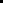 з них 2110 (оплата праці)з них 2110 (оплата праці)з них 2110 (оплата праці)з них 2110 (оплата праці)2270 (енергоносії)2270 (енергоносії)2270 (енергоносії)2270 (енергоносії)2270 (енергоносії)2270 (енергоносії)2270 (енергоносії)9000 (нерозподілені видатки)9000 (нерозподілені видатки)9000 (нерозподілені видатки)9000 (нерозподілені видатки)9000 (нерозподілені видатки)9000 (нерозподілені видатки)9000 (нерозподілені видатки)9000 (нерозподілені видатки)КодВидатки бюджету за функціональною структуроюуточн. план на     2022р.виконано за  січень-грудень   2022р.% виконанняуточн. план на     2022р.виконано за  січень-грудень   2022р.% виконанняуточн. план на     2022р.виконано за  січень-грудень   2022р.виконано за  січень-грудень   2022р.% виконанняуточн. план на     2022р.уточн. план на     2022р.виконано за  січень-грудень   2022р.% виконання% виконання% виконання% виконання% виконаннярнгрнгрнгвиконано за  січень-грудень   2022р.виконано за  січень-грудень   2022р.% виконання% виконання% виконання01Сільська рада21368,317855,983,621368,317855,983,69366,19051,29051,296,61557,21557,2860,155,255,255,255,255,20,00,00,00,00,0#ДЕЛ/0!#ДЕЛ/0!#ДЕЛ/0!0150Організаційне, інформаційно-аналітичне та матеріально-технічне забезпечення діяльності обласної ради, районної ради, районної у місті ради (у разі її створення), міської, селищної, сільської рад12626,911929,494,512626,911929,494,59356,059041,79041,796,6471,73471,73337,171,571,571,571,571,52111Первинна медична допомога населенню, що надається населенню центрами ПМСД1349,11126,883,51349,11126,883,53032Надання пільг окремим категоріям громадян з оплати послуг зв"язку11,08,577,411,08,577,43035Компенсаційні виплати за пільговий проїзд окремих категорій громадян на залізхничному транспорті47,822,547,247,822,547,23160Надання соцгарантій фізосбам які надають соцпослуги гром.похилого віку, особам з інвал.хворим,що потребують сторон.допомоги50,019,539,150,019,539,13210Організація проведення громадських робіт12,211,795,612,211,795,610,09,69,695,63230Видатки повяз.з наданням підтримки внутрішньо переселеним або авак.особ у звязку із введ.воєнного стану5,60,05,60,03242Інші заходи у сфері соціального захисту і соціального забезпечення600,0554,092,3600,0554,092,35011Проведення навчально-тренувальних зборів і змагань з олімпійських видів спорту500,0276,455,3500,0276,455,36020Забезпечення функціонування підприємств, установ та організацій, що виробляють або надають ЖКП14,414,4100,014,414,4100,06030Організація благоустрою населених пунктів3226,02254,669,93226,02254,669,91085,51085,5523,048,248,248,248,248,27110Реалізація програм в галузі сільського господарства321,638,011,8321,638,011,87130Здійснення заходів із землеустрою311,50,0311,50,07461Утримання та розвиток аитомобільних доріг507,1483,595,3507,1483,595,37630Реалізація програм в галузі сільського господарства12,512,599,812,512,599,87640Заходи з енергозбереження248,1248,1100,0248,1248,1100,07680Членські внески до асоціацій органів місцевого самоврядування42,00,042,00,07693Інші заходи, пов"язані з економічною діяльністю100,0100,0100,0100,0100,0100,08110Заходи із запобігання та ліквідації надзвичайних ситуацій та наслідків стихійного лиха600,010,4600,010,48230Інші заходи гром.порядку та безпеки110,5104,994,9110,5104,994,98240Заходи та роботи з територіальної оборони552,0524,094,9552,0524,094,99770Інші субвенції з місцевого бюджету120,0116,897,3120,0116,897,306ЦФГНМЗЗОК71848,767662,994,271848,767662,994,248556,248008,348008,398,95824,75824,73998,368,668,668,668,668,61010Надання дошкільної освіти10274,99419,491,710274,99419,491,76248,96107,26107,297,711891189949,779,979,979,979,979,91021Надання загальної середньої освіти загальноосвітніми навчальними закладами (в тч школою – дитячим садком, інтернатом при школі), спеціалізованими школами, ліцеями, гімназіями, колегіумами15889,913545,985,215889,913545,985,26402,46127,56127,595,74012,94012,92628,965,565,565,565,565,51031Надання загальної середньої освіти загальноосвітніми навчальними закладами (освітня субвенція) 34070,634070,6100,034070,634070,6100,027927,027927,027927,0100,01061Надання загальної середньої освіти закладами ЗСО3245,43131,196,53245,43131,196,52675,22663,42663,499,61141Забезпечення діяльності інших закладів у сфері освіти3710,33631,997,93710,303631,997,92622,92622,92622,9100,063,863,843,568,268,268,268,268,21142Інші програми та заходив у сфері освіти21,80,021,80,01200Надання освіти за рах.суб-ції з ДБ МБ на надання підтримки особам з особл.освітніми потребами57,056,498,957,056,498,934,433,933,998,64030Забезпечення діяльності бібліотек855,3800,293,6855,3800,293,6583,8582,1582,199,7505024,849,649,649,649,649,64060Забезпечення діяльності палаців і будинків культури, клубів, центрів дозвілля та ін. клубних закладів2847,52454,286,22847,52454,286,21642,31555,81555,894,7509509351,569,169,169,169,169,14082Інші заходи в галузі культури і мистецтва216,08,03,7216,08,03,75031Утрим.та навчально-тренувальна робота ком.ДЮСШ660,0545,182,6660,0545,182,6419,3388,4388,492,637Фінансовий відділ10518,49109,986,69828,09109,992,71384,01253,11253,190,543,543,520,948,048,048,048,048,0690,4690,4690,40,00,00,00,00,00160Керівництво і управління у відповідній сфері у містах,  селищах, селах, тг1900,01546,981,41900,01546,981,413841253,141253,1490,543,543,520,8848,048,048,048,048,08710Резервний фонд690,40,0690,4690,4690,40,00,00,09730Субвенція з місцевого бюджету на фінансове забезпечення будівництва, реконструкції, ремонту і утримання автомобільних доріг загального користування місцевого значення, вулиць і доріг комунальної власності у населених пунктах3000,02800,093,33000,02800,093,39770Інші субвенції з місцевого бюджету3773,03773,0100,03773,03773,0100,09800Субвенція з місцевого бюджету державному бюджету на виконання програм соціально-економічного розвитку регіонів1155,0990,085,71155,0990,085,7Усього 103735,494628,691,2103045,094628,691,859306,358312,758312,798,37425,47425,44879,365,765,765,765,765,7690,4690,4690,40,00,00,00,00,0